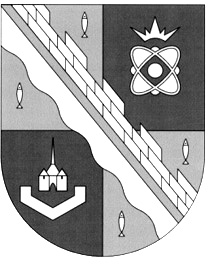 СОВЕТ ДЕПУТАТОВ МУНИЦИПАЛЬНОГО ОБРАЗОВАНИЯСОСНОВОБОРСКИЙ ГОРОДСКОЙ ОКРУГ ЛЕНИНГРАДСКОЙ ОБЛАСТИ(ТРЕТИЙ СОЗЫВ)Р Е Ш Е Н И Еот 07.08.2019 года № 117В связи с внесением изменений в Устав муниципального образования Сосновоборский городской округ Ленинградской области совет депутатов Сосновоборского городского округаР Е Ш И Л:1. Внести следующие изменения в «Положение о порядке передачи приватизированных жилых помещений в собственность муниципального образования Сосновоборский городской округ», утвержденное решением совета депутатов от 23.05.2012 № 55:1.1. в пункте 2.6 Положения слова «главой администрации муниципального образования» заменить словами «администрацией муниципального образования»;1.2. во втором абзаце пункта 8 Приложения N1 к «Положению о порядке передачи приватизированных жилых помещений в собственность муниципального образования Сосновоборский городской округ» слово «поселения» заменить словами «городского округа».2. Настоящее решение вступает в силу со дня официального опубликования в городской газете «Маяк».3. Решение опубликовать в городской газете «Маяк».Заместитель председателясовета депутатов                                                                   Н.П. Сорокин«О внесении изменений в «Положение о порядке передачи приватизированных жилых помещений в собственность муниципального образования Сосновоборский городской округ»»